REKTÖRLÜK MAKAMINA(Personel Dairesi Başkanlığı)Yukarıda adı soyadı ve görevlendirme bilgileri bulunan öğretim elemanının 2547 sayılı Yükseköğretim Kanunu'nun 39.maddesi ile Yurtiçinde ve Dışında Görevlendirmelerde Uyulacak Esaslara İlişkin Yönetmelik uyarınca görevlendirilmesini Birimimizin uygun görüşü ile tensiplerinize arz ederim.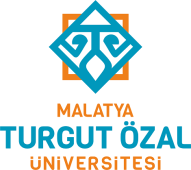 T.C.Doküman NoFRT.C.İlk Yayın TarihiT.C.Revizyon TarihiT.C.Revizyon NoT.C.Sayfa1TALEPTE BULUNANINAdı ve Soyadı:TALEPTE BULUNANINKadro Unvanı:TALEPTE BULUNANINBölüm:TALEPTE BULUNANINAnabilim Dalı / Program:BİLGİ BÖLÜMÜBölüm Başkanlığının Teklif YazısınınBölüm Başkanlığının Teklif YazısınınBölüm Başkanlığının Teklif YazısınınBölüm Başkanlığının Teklif Yazısının:TarihiSayısıSayısıBİLGİ BÖLÜMÜYönetim Kurulu KararınınYönetim Kurulu KararınınYönetim Kurulu KararınınYönetim Kurulu Kararının:TarihiSayısıSayısıBİLGİ BÖLÜMÜKabul Belgesi (Akseptans)Kabul Belgesi (Akseptans)Kabul Belgesi (Akseptans)Kabul Belgesi (Akseptans):VarYokYokBİLGİ BÖLÜMÜYurtdışı Görevlendirme ise Yurtdışı Kuruluşlardan Burs veya Ücret Sağlanıp SağlanmadığıYurtdışı Görevlendirme ise Yurtdışı Kuruluşlardan Burs veya Ücret Sağlanıp SağlanmadığıYurtdışı Görevlendirme ise Yurtdışı Kuruluşlardan Burs veya Ücret Sağlanıp SağlanmadığıYurtdışı Görevlendirme ise Yurtdışı Kuruluşlardan Burs veya Ücret Sağlanıp Sağlanmadığı:EvetHayırHayırBİLGİ BÖLÜMÜUzatım İse Önceki Görevlendirmenin TarihleriUzatım İse Önceki Görevlendirmenin TarihleriUzatım İse Önceki Görevlendirmenin TarihleriUzatım İse Önceki Görevlendirmenin Tarihleri:--BİLGİ BÖLÜMÜYıl İçerisindeYolluk ve Yevmiye Verilen Önceki Görevlendirme Sayısı   Yıl İçerisindeYolluk ve Yevmiye Verilen Önceki Görevlendirme Sayısı   Yıl İçerisindeYolluk ve Yevmiye Verilen Önceki Görevlendirme Sayısı   Yıl İçerisindeYolluk ve Yevmiye Verilen Önceki Görevlendirme Sayısı         :BİLGİ BÖLÜMÜGörevlendirmeninGörevlendirmeninGörevlendirmeninGörevlendirmeninBİLGİ BÖLÜMÜBaşlama –Bitiş TarihiBaşlama –Bitiş TarihiBaşlama –Bitiş TarihiBaşlama –Bitiş Tarihi:--BİLGİ BÖLÜMÜSüresi Süresi Süresi Süresi :BİLGİ BÖLÜMÜGündelik Verilecek SüreGündelik Verilecek SüreGündelik Verilecek SüreGündelik Verilecek Süre:BİLGİ BÖLÜMÜBilimsel Toplantıyı Düzenleyen Kurum / Kuruluşun AdıBilimsel Toplantıyı Düzenleyen Kurum / Kuruluşun AdıBilimsel Toplantıyı Düzenleyen Kurum / Kuruluşun AdıBilimsel Toplantıyı Düzenleyen Kurum / Kuruluşun Adı:BİLGİ BÖLÜMÜBilimsel Toplantıyı Düzenleyen Kurum, Kuruluşun Niteliği                             Bilimsel Toplantıyı Düzenleyen Kurum, Kuruluşun Niteliği                             Bilimsel Toplantıyı Düzenleyen Kurum, Kuruluşun Niteliği                             Bilimsel Toplantıyı Düzenleyen Kurum, Kuruluşun Niteliği                             :Kamu                                           Özel                Kamu                                           Özel                Kamu                                           Özel                Kamu                                           Özel                Kamu                                           Özel                Kamu                                           Özel                BİLGİ BÖLÜMÜYapılacağı YerYapılacağı YerYapılacağı YerYapılacağı Yer:Şehir :Ülke:Ülke:BİLGİ BÖLÜMÜGörevlendirmenin ŞekliGörevlendirmenin ŞekliGörevlendirmenin ŞekliGörevlendirmenin ŞekliBİLGİ BÖLÜMÜAylıksızAylıklıYolluksuzYollukluYollukluBİLGİ BÖLÜMÜOtobüsUçakGündeliksizGündelikliGündelikliBİLGİ BÖLÜMÜGörevlendirmenin İçeriğiGörevlendirmenin İçeriğiGörevlendirmenin İçeriğiGörevlendirmenin İçeriğiBİLGİ BÖLÜMÜYurtiçi-Yurtdışı Bilimsel ToplantıYurtiçi-Yurtdışı Bilimsel ToplantıRotasyon, Bilgi ve Beceri ArttırmaRotasyon, Bilgi ve Beceri ArttırmaRotasyon, Bilgi ve Beceri ArttırmaBİLGİ BÖLÜMÜBilim ve Meslekleriyle İlgili Diğer ToplantıBilim ve Meslekleriyle İlgili Diğer ToplantıAraştırma ve İnceleme GezisiAraştırma ve İnceleme GezisiAraştırma ve İnceleme GezisiBİLGİ BÖLÜMÜBilimsel Toplantının Tam AdıBilimsel Toplantının Tam AdıBilimsel Toplantının Tam AdıBilimsel Toplantının Tam Adı:BİLGİ BÖLÜMÜBelirtilen tarihlerde yapılacak seyahatlerde hem uçak ve hem de otobüs kullanılacak ise açıklama yazılacakBelirtilen tarihlerde yapılacak seyahatlerde hem uçak ve hem de otobüs kullanılacak ise açıklama yazılacakBelirtilen tarihlerde yapılacak seyahatlerde hem uçak ve hem de otobüs kullanılacak ise açıklama yazılacakBelirtilen tarihlerde yapılacak seyahatlerde hem uçak ve hem de otobüs kullanılacak ise açıklama yazılacak:BİLGİ BÖLÜMÜAçıklamaAçıklamaAçıklamaAçıklama: